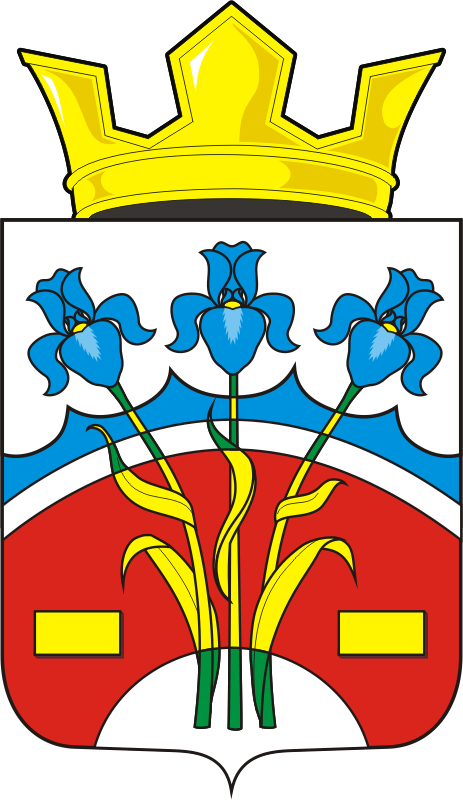 АДМИНИСТРАЦИЯ ФЕДОРОВСКОГО ПЕРВОГО СЕЛЬСОВЕТА САРАКТАШСКОГО РАЙОНА ОРЕНБУРГСКОЙ ОБЛАСТИ___________________________________________________________________14.03.2019г                                                                                 № 5-п «Об утверждении годового отчета о реализации муниципальной программы «Реализация муниципальной политики на территории муниципального образования Федоровский Первый сельсовет Саракташского района Оренбургской области на 2018-2021 годы»Руководствуясь Порядком разработки, реализации и оценки эффективности муниципальных программ Федоровского Первого сельсовета Оренбургской области, утвержденного постановлением администрации МО Федоровский Первый сельсовет от 14.07.2017 г. № 16-п, Уставом Федоровского Первого сельсовет Саракташского района Оренбургской области         1. Утвердить прилагаемый годовой отчет о ходе реализации и оценке эффективности муниципальной программы «Реализация муниципальной политики на территории муниципального образования Федоровский Первый сельсовет Саракташского района Оренбургской области на 2018-2021 годы2.Контроль за выполнением настоящего постановления оставляю за собой.3. Настоящее постановление вступает в силу после его обнародования.Глава МО ФедоровскийПервый сельсовет                                                                         А.А. ХлопушинРазослано: прокурору района, финансовый отдел администрации Саракташского района, официальный сайт, в дело.